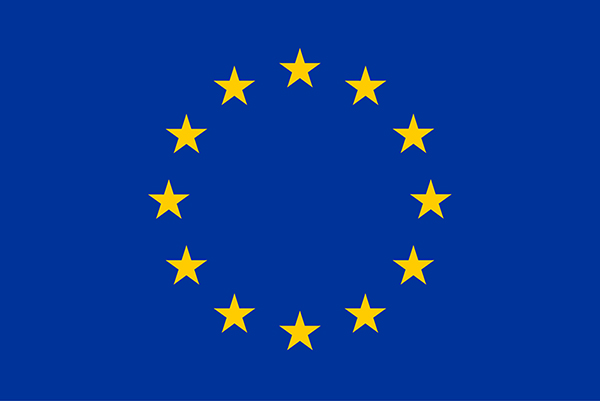 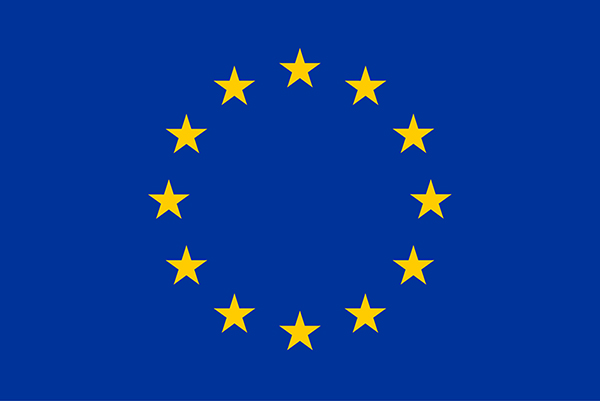 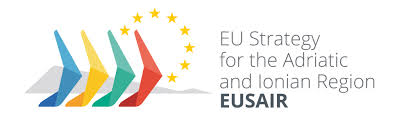 ANNEX 1: TEMPLATE FACILITY POINT PLUSAPPLICATION FORM FOR PROJECT IDEAMandatory fields:OTHER RELEVANT INFORMATION RELATED TO THE TYPE OF COOPERATION: Filled in Application Form for project idea should be submitted to the e-mail address: eusair.point.svrk@gov.si and in copy to another appointed member of the outfit of TSGs. In the subject of the submitted e-mail it should be written: “FACILITY POINT PLUS-PROJECT IDEA SUBMISSION”.Proposed project idea titleManaging Tourism Flows in Protected AreasProposed acronym (if available)ADRIONetGeneral objective of project ideaa) Environmental quality:- To ensure a good environmental and ecological status of the protected areas by 2020 in line with the relevant EU acquis and the ecosystem approach of the Barcelona Convention;- To contribute to the goal of the EU Biodiversity Strategy to halt the loss of biodiversity and the degradation of ecosystem services in the EU by 2020, and restore them in so far as feasible, by addressing threats to marine and terrestrial biodiversity.b) Sustainable tourism:- Improving the quality and innovation of tourism offer and enhancing the sustainable and responsible tourism capacities of the tourism actors across the macro-region.Short description of the project ideaADRIONet project intends to capitalize the precious experience of the existing AdriaPAN Network (mentioned in the EUSAIR, cfr. its Action Plan) and to move towards its enlargement (to the Ionian sea) and consolidation as an  independent legal entity. New modes and tools of permanent cooperation will be built up in order to reinforce the capacity of marine and coastal protected areas (PAs) to act as policy driver in the Region. ADRIONet aims at strengthening the capacity of the marine and coastal PAs to act cooperatively, in order to effectively contribute to the implementation of the EU environmental legislation, to the achievement of the international goals in terms of biodiversity conservation, and to implement coherent safeguarding/development strategies. AdriaPAN Network will be presented as a good show case for inland protected areas. To manage and control tourism flows in protected areas, environment and tourism cross sector collaboration is foreseen in a way to plan quality and innovative tourism offer focused on sustainable and responsible tourism, considering capacity and vulnerability of the protected areas.Project status  Mature project in most part of the EUSAIR territory. Targeted area (countries/regions covered)Italy: Friuli Venezia Giulia Region, Puglia Region, Torre del Cerrano MPA, Torre Guaceto MPA, Miramare MPA, Delta del Po Nature Park, Municipality of San Benedetto del Tronto, Conero Nature Park, Municipality of Torino di Sangro, Municipality of Atri, Borsacchio Nature Reserve, Municipality of Vasto, Porto Cesareo MPA, Municipality of Caorle, Plemmirio MPA, Federparchi Europark.Slovenia: Institute for the Protection of Cultural Heritage of Slovenia, Municipality of Ankaran.Croatia: Association for Nature, Environment and Sustainable Development, Lokrum Reserve, MIjet National Park, Kornati National Park, Public Institution Nature of Sibenik - Knin County, Public Institution for the Management of Protected Areas in the County of Split and Dalmatia “Sea and Karst”, Institute of Oceanography and Fisheries.Montenegro: Mediterranean Center for Environmental Monitoring (MedCEM), Public enterprise for coastal zone management of Montenegro.Albania: National Agency for Protected Areas, Institute for Nature Conservation in Albania.Greece: Western Greece Region, Hellenic Centre for Marine Research, Institute of Marine Biology Biotechnology and Aquaculture, Kotyhi Strofylia Wetlands, Mediterranean SOS Network (MEDSOS), Zakynthos MPA.Other: MedPANRelevance to following EUSAIR priorities:BLUE GROWTHTopic 1 - Blue technologies;Topic 2 - Fisheries and aquaculture;Topic 3 - Maritime and marine governance and services.The ADRIONet project strongly contributes to the topic 2: - to exchange best practice and work on measures to improve ecological status of the seas, including through fishing measures within marine and coastal protected areas.2. CONNECTING THE REGIONTopic 1 - Maritime transport;Topic 2 - Intermodal connections to the hinterland;Topic 3 - Energy networks.NA3. ENVIRONMENTAL QUALITYTopic 1 - The marine environment;Topic 2 - Transnational terrestrial habitats and biodiversity.The ADRIONet project strongly contributes to the topic 1. In particular the project is aimed at implementing the following actions: - increasing marine knowledge;- exchanging best practices among managing authorities of Marine Protected Areas;- enhancing the network of marine protected areas.4. SUSTAINABLE TOURISMTopic 1 - Diversified tourism offer (products and services);Topic 2 - Sustainable and responsible tourism management (innovation and quality).The project contributes to the topic 2 in terms of sustainable tourism in coastal and marine protected areas through the development of visiting activities linked to underwater archaeology and/or sites of historic/cultural interest.In particular, the project is aimed at implementing the following actions: - Adriatic-Ionian Charter for sustainable and responsible tourismCross-cutting aspects: Research, innovation and SME’s developmentcommunication, capacity building and blue skill developmentThe project intend to involve universities and research institutes of the ADRION area in order to have a common knowledge framework, in terms of definition and consolidation of common approaches, methodologies and tools for the ecosystem services analysis and vulnerability assessment (i.e. carrying capacity, climate change).The project will promote the implementation of coherent safeguarding/development strategies in the ADRION Region involving all protected areas.Impact for the Adriatic and Ionian macro-regionThe project will reinforce the capacity of protected areas to act transnationally as a policy driver in the Adriatic and Ionian Macro-Region. In particular we will:a) improve the common understanding among ADRION Partner States about the needs and the opportunities for transnational cooperation in the fields of environmental protection, sustainable tourism, fishing activity and biodiversity management, ecosystem services and climate change adaptation;b) enhance the competencies of the PAs staff by sharing common methodologies to assess ecosystem services, carrying capacity and vulnerability and to improve sustainable tourism; c) increase in the availability of information to ensure the delivering of evidence based responses through a well-framed exchange of data concerning biodiversity monitoring and best practices;d) harmonize the management structures and plans providing a common strategy and supporting tools for protected areas.Complementarity and synergies with already existing projects (if any)Regarding the synergies with other projects we would like to highlight the consistency with a past project financed by the Adriatic and Ionian Initiative: PANforAMaR – Protected Areas Network for the Adriatic and Ionian Macro Region. The PANforAMaR project (2012-2014) has been financed to Torre del Cerrano MPA as coordinator of 11 Adriatic and Ionian coastal and marine protected areas and 16 institutions and organizations. Additional synergies will be implemented with the following projects: HAZADR (IPA), BALMAS (IPA), DeFishGear (IPA), PERSEUS (FP7), RESCWE (Life+), ECOSEE/A (DG Mare), AdriaPAN Secretariat (MedPAN), TRECORALA (Programme Italy-Slovenia 2007-2013), WIS (POR FESR 2007-2013), INIMUS (POR FESR 2007-2013), SEA-Med (Critical Ecosystem Partnership Fund), BASE (FP7), LIFE ACT (Life+), MARINA (H2020).Maturity of the project idea among the EUSAIR countriesNoPossible indicators- Number of supported transnational cooperation networks- Number of strategies and action plans developed in the field of environmental protection- Number of collaborations started in response to a partner’s specific need (e.g. best practices provided).- Number of principles and guidelines to encourage sustainable and responsible tourism.- Number of responsible tourism behaviour awareness raising actions- Number of stakeholders involved in responsible tourism behaviour awareness raising actions- Number of identified innovative, sustainable and quality tourism products.- Number of statistical analytics of Tourism Flows in protected Areas Indicative time frame12/18 months Potential funding sources (EU funds/National funds/International Financial Institutions)All the ETC funds (in particular ADRION); national funds for the implementation of protected areas.Partners (Lead applicant, partners, national partners/key stakeholders involved or to be involved)Regional authorities:  Friuli Venezia Giulia Region, Puglia Region,  Public Institution Nature of Sibenik - Knin County, Public Institution for the Management of Protected Areas in the County of Split and Dalmatia “Sea and Karst”,  Western Greece Region.Coastal and marine protected areas and managers:  Lokrum Reserve, MIjet National Park, Kornati National Park,  Kotyhi Strofylia Wetlands, Zakynthos MPA,  Torre del Cerrano MPA, Torre Guaceto MPA, Miramare MPA, Delta del Po Nature Park, Municipality of San Benedetto del Tronto, Conero Nature Park, Municipality of Torino di Sangro, Municipality of Atri, Borsacchio Nature Reserve, Municipality of Vasto, Porto Cesareo MPA, Municipality of Caorle, Plemmirio MPA, Municipality of AnkaranAssociations: MEDPAN, Association for Nature, Environment and Sustainable Development, Mediterranean Center for Environmental Monitoring (MedCEM), Institute for Nature Conservation in Albania, Mediterranean SOS Network (MEDSOS), Federparchi Europark.National authorities:  Public enterprise for coastal zone management of Montenegro,  National Agency for Protected Areas, Institute for the Protection of Cultural Heritage of Slovenia.Research institutions/Universities: ISPRA, University of Athens,  Institute of Oceanography and Fisheries, Hellenic Centre for Marine Research, Institute of Marine Biology Biotechnology and Aquaculture.Additional informationNATSGs proposing the project idea / minutesPlease, attach the minutes/conclusions of two (or more) TSGs where the decision was taken.Proposed type of cooperation between Facility Point Plus Management and TSGsPlease, describe proposed way of cooperation between each TSG, Facility Point Plus Management and the expert (for example: through mandated TSGs members who confirms the ToR and further cooperate with the expert…)Name and surname of the appointed member of the TSG___ (insert number of the Pillar) Name and surname of the appointed member of the TSG___ (insert number of the Pillar)Name and surname of the appointed member of the TSG___ (insert number of the Pillar)